知っていますか？まぶたの病気のおしらせ　　　　【主催】　ＮＰＯ法人眼瞼下垂の会
【日時】 2015年3月8日（日）10：30～15：00（１０時会場）
【場所】 東京ウィメンズプラザ　ホールおよび第一会議室住所: 150-0001　東京都渋谷区神宮前5-53-67
電話:　 03-5467-1711(代) 【内容】＜午前＞セミナー「眼瞼下垂の診断と治療について（仮）」講師：信州大学医学部形成再建外科学講座　松尾清教授＜午後＞参加者同士の情報交換・交流会　個別相談会　【対象】  眼瞼下垂の当事者さんと、ご家族のかた　　　　「眼瞼下垂」にご興味のあるかた【会費】ＮＰＯ会員の方は無料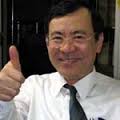 　　　　新規入会者も歓迎します（入会金500円+年会費3000円）　　　　非会員の場合、1家族4000円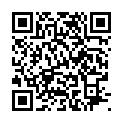 【お問い合わせ・申込み】ＮＰＯ法人眼瞼下垂の会まで①　申し込みフォーム
https://pro.form-mailer.jp/fms/8de2ee5069716　②　電話　（担当：おおば）　　　　　　0466-28-4038（月・水・金曜　９～２０時）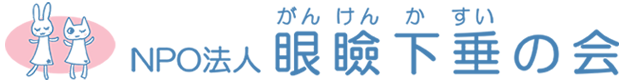 http://gankenkasui.org/
＜事務局＞〒251-0052　神奈川県藤沢市藤沢　520-1-203（代表理事　大場美津子）